ABN - 14 852 335 677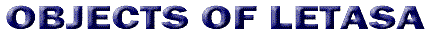 AGMMinutesTo be held on Friday 23rd August 2019at the University of South Australia, Pridham HallBusiness Session: Chaired by	S Snaith	Commenced at 12.50pm	Present:  48 Apologies: NilMinutes:MOTION: The Minutes from the last meeting are a clear and accurate record of the proceedings. 	Moved:  A MedreckiSeconded: D Cioffi 						CARRIEDProposed Constitutional Change to be voted. Intention indicated at the 2018 AGM MOTION: That The Immediate Past President, The Education Officer – Law Courts and The Education Officer – Parliament House be removed as required Officers on the committee AND That the President should be the Public Officer of the AssociationMoved:  B Jenner	Seconded:  A Chigros					CARRIEDProposed Amendments to section 6. THE COMMITTEE6.2	APPOINTMENTThe committee shall be elected at Annual General Meeting and shall comprise the following officers:A PresidentThe Immediate Past PresidentA Vice-PresidentA SecretaryA TreasurerThe Education Officer - Law CourtsThe Education Officer - Parliament HouseA Public Officer, who shall be the President ora nominee as decided by the committee; and;Proposed Amendments to section 8.DUTIES OF OFFICERS8.1	PRESIDENTa.	The president or committee nominee shall be the Public Officer of the association and shall be responsible for public statements pertaining to the association.President’s Report: Brett SchenkPrinted MOTION: The President’s report be accepted Moved:   B JennerSeconded: J McCall						CARRIEDTreasurer’s Report: Kathleen MeyersMOTION: The Treasurer’s report is a clear and accurate account of LETASA’S financial position and should be accepted. Moved:  R Sommariva Seconded: T Hurst 						CARRIEDElection of the 2019 – 2020 Committee The following office bearers were elected:	President:  				Rick Sommariva 	Vice President:  			John McCall		Treasurer:  				Kathleen Meyers	Secretary:  				Paula Hensing	Membership Secretary:  		Agnes MedreckiTechnology and Web Manager: 	Danielle CioffiPublications 				Kathleen MeyersDistribution Officer:			Kathleen MeyersCountry Liaison Person:		Tracy HurstThe following members were duly elected to the LETASA COMMITTEE of  2019 – 2020 – (not less than 5 members of the Association and a maximum resolved at the AGM – s 6.2 Legal Education Teachers Association Constitution)Brett Schenk, Brett Jenner, Leila Allison, Natalia Veljkovic, Natalie Young, Annette Chigros, Sharon Snaith, Joe Barbaro, Melissa CampbellWith the Election of a new President the Bank Account signatories will be updated.  Signatories on the account will be The President Rick Sommariva, The Secretary Paula Hensing and The Treasurer Kathleen Meyers.Next AGM Meeting 2020LIFE  MEMBERSHIP  AWARD – Not awarded in 2019BOB TUCKER MEMORIAL AWARD – Not awarded in 2019LETASA SERVICE AWARD – Presented by Brett Schenk to DANIELLE CIOFFIANY OTHER BUSINESSMeeting concluded at 1.02pm